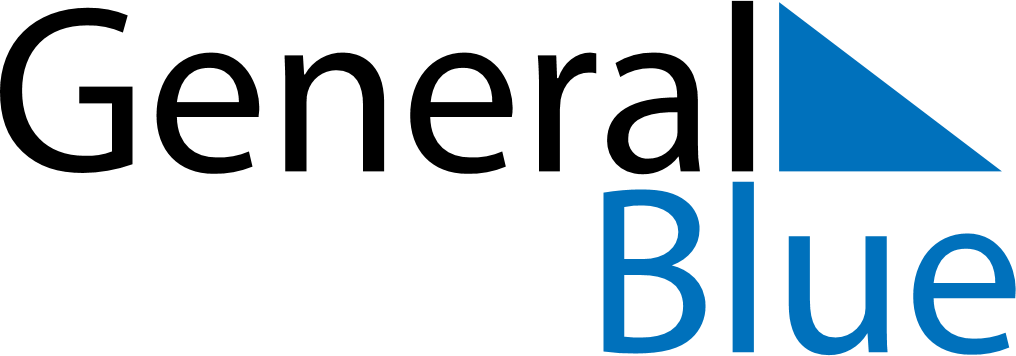 Weekly CalendarNovember 2, 2020 - November 8, 2020Weekly CalendarNovember 2, 2020 - November 8, 2020Weekly CalendarNovember 2, 2020 - November 8, 2020Weekly CalendarNovember 2, 2020 - November 8, 2020Weekly CalendarNovember 2, 2020 - November 8, 2020Weekly CalendarNovember 2, 2020 - November 8, 2020MONDAYNov 02TUESDAYNov 03TUESDAYNov 03WEDNESDAYNov 04THURSDAYNov 05FRIDAYNov 06SATURDAYNov 07SUNDAYNov 08